Inför din ansökan om Alternativt tvistlösningsförfarande (ATF)Läs igenom detta innan du fyller i din ansökan. Då ökar chansen att du fyller i din ansökan korrekt och att din argumentation och bevisning blir så komplett som möjligt.Det är viktigt att du fyller i all obligatorisk information. ATF är ett helt och hållet skriftligt förfarande och den argumentation och bevisning du åberopat i din ansökan är det som tvistlösaren kommer att bedöma och basera sitt beslut på.Checklista!    Fyll i uppgifter om parterna. Uppgifter om innehavaren hittar du på https://www.iis.se/domaner/free/. Det räcker att du fyller i kontakt-ID:et om innehavaren är en privatperson.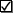     Kryssa i en eller tre tvistlösare. Om du vill att ansökan ska prövas av tre tvistlösare, så väljer du en tvistlösare utifrån http://www.wipo.int/amc/en/docs/panel-se.docx listan på och fyller i dennes namn på ansökningsformuläret.    Kryssa i rutan för påskyndat förfarande om du vill att ansökan ska prövas enligt detta om innehavaren inte besvarar ansökan.     Fyll i ditt yrkande (dvs. om domännamnet ska överföras till dig eller avregistreras).    Fyll i omständigheter. Beskriv vad som hänt och hur du och innehavaren agerat.   Det är viktigt att du skriver så utförligt som möjligt eftersom den argumentation du åberopat i din ansökan är det som tvistlösaren kommer att bedöma och basera sitt beslut på.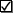 För att få framgång i ett ATF ska samtliga nedanstående förutsättningar vara uppfyllda:Domännamnet är identiskt med eller liknar en rättighet (till exempel varumärke eller firma) vilken har rättsgrund i Sverige och till vilken den som begärt tvistlösningen kan visa rätt; ochdomännamnet har registrerats eller använts i ond tro; ochinnehavaren inte har någon rätt eller berättigat intresse till domännamnet.Exempel på vad ond tro, rätt eller berättigat intresse är finns att läsa i slutet av Registreringsvillkor gällande för toppdomänen .se (”Registreringsvillkoren”)  https://www.iis.se/docs/Registreringsvillkor_sv.pdf.    Bifoga bevisning. Det är viktigt att ansökan innehåller uppgifter om vilken bevisning som åberopas och vad du avser att styrka med den. Tänk på att det är den bevisning du åberopar i ansökan som tvistlösaren kommer att bedöma och basera sitt beslut på. Exempel på bevisning kan vara kopia på registreringsbevis från Bolagsverket eller kopia på varumärkes-registreringsbevis, utskrivna skärmdumpar från innehavarens och din egen webbplats samt bevis på eventuell kommunikation med innehavaren.    Se till att rätt ansökningsavgift betalats in samt att du angett vilket eller vilka domännamn betalningen avser. Glöm inte att betala full avgift enligt listan över tvistlösare och kostnader https://www.iis.se/domaner/tvistlosning/for-se-domaner/tvistlosare-och-kostnader/, även om du vill ha påskyndat förfarande om innehavaren inte besvarar ansökan.    Ta del av Förfaranderegler för alternativt tvistlösningsförfarande för domännamn i toppdomänen ”.se” (”Förfarandereglerna”) https://www.iis.se/docs/Förfaranderegler.pdf samt Registreringsvillkoren https://www.iis.se/docs/Registreringsvillkor_sv.pdf kryssa därefter i rutan att du godkänner dem.    Ta del av IIS Integritetspolicy för det alternativa tvistlösningsförfarandet https://www.iis.se/docs/IIS-Integritetspolicy-för-ATF.pdf kryssa därefter i rutan att du godkänner den.     Skriv under ansökan samt fyll i datum, ort, roll och namnförtydligande.Fyll i ansökningsmallen och skicka in den via e-post till domain.disputes@wipo.int.För övriga frågor, var god ring +41 (0)22 338 8247 eller skicka e-post till arbiter.mail@wipo.int.